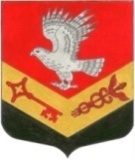 МУНИЦИПАЛЬНОЕ ОБРАЗОВАНИЕ«ЗАНЕВСКОЕ ГОРОДСКОЕ ПОСЕЛЕНИЕ»ВСЕВОЛОЖСКОГО МУНИЦИПАЛЬНОГО РАЙОНАЛЕНИНГРАДСКОЙ ОБЛАСТИСОВЕТ ДЕПУТАТОВ ЧЕТВЕРТОГО СОЗЫВАРЕШЕНИЕ20.12.2022 года										№ 69гп. Янино-1О передаче полномочий по признанию помещенияжилым помещением, жилого помещения непригоднымдля проживания, многоквартирного дома аварийным иподлежащим сносу или реконструкции на 2023 годВ соответствии с частью 4 статьи 15 Федерального закона от 06.10.2003 № 131-ФЗ «Об общих принципах организации местного самоуправления в Российской Федерации», Постановлением Правительства Российской Федерации от 28.01.2006 № 47 «Об утверждении Положения о признании помещения жилым помещением, жилого помещения непригодным для проживания, многоквартирного дома аварийным и подлежащим сносу или реконструкции, садового дома жилым домом и жилого дома садовым домом», Уставом муниципального образования «Заневское городское поселение» Всеволожского муниципального района Ленинградской области совет депутатов приялРЕШЕНИЕ:1. Передать полномочия по признанию помещения жилым помещением, жилого помещения непригодным для проживания, многоквартирного дома аварийным и подлежащим сносу или реконструкции администрации муниципального образования «Всеволожский муниципальный район» Ленинградской области на 2023 год.2. Поручить администрации муниципального образования «Заневское городское поселение» Всеволожского муниципального района Ленинградской области в срок до 01.01.2023 года заключить соглашение с администрацией муниципального образования «Всеволожский муниципальный район» Ленинградской области о передаче полномочий по признанию помещения жилым помещением, жилого помещения непригодным для проживания, многоквартирного дома аварийным и подлежащим сносу или реконструкции на 2023 год.3. Администрации муниципального образования «Заневское городское поселение» Всеволожского муниципального района Ленинградской области предусмотреть в местном бюджете на 2023 год средства для обеспечения передачи полномочий в соответствии с заключенным соглашением.4. Настоящее решение вступает в силу после его официального опубликования в газете «Заневский вестник» и распространяется на правоотношения, возникшие с 01.01.2023 по 31.12.2023.5. Контроль за исполнением настоящего решения возложить на постоянно действующую депутатскую комиссию по экономической политике, бюджету, налогам и инвестициям.Глава муниципального образования				В.Е. Кондратьев